固定式装船机问卷表中国  江苏万宝机械有限公司  江苏网站：www.jswbjx.com地  址：江苏海安工业园区通港路88号      邮编： 226600    电话：（+86）0513-88789218销售热线：0-15996596888          0-13382351888传真：（+86）0513-88786788   信箱： jswbgyp@163.com尊敬的女士/先生：很高兴为您服务，请提供下列数据，便于我们为您设计您所需要的轮胎式移动式堆料装置方案。客户信息表一：《基本参数表》表二：《船舶参数表》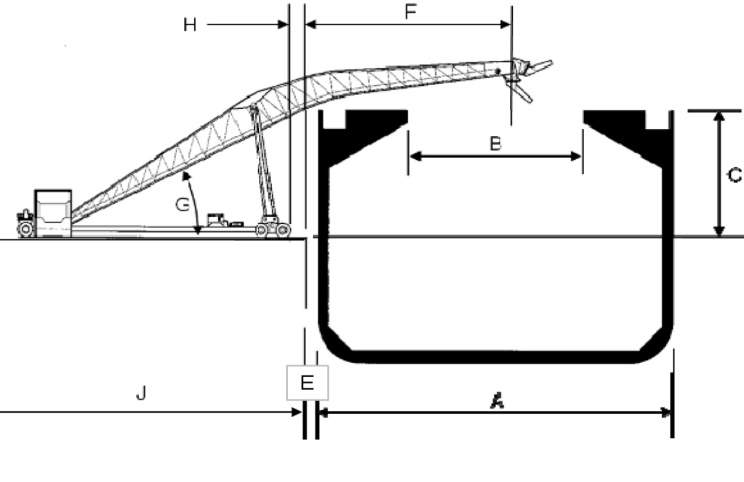 单位：mmC为船空载情况下潮位最高时的数据。表三：《装船机参数确认表》表四：《装船机系统配置表》请提供下列资料：
Necessary information for ordering  shiploader 
1、 码头状况（平面图）terminal status ( ichnography )；
2、 码头水文资料terminal hydrological data：
a) 最高潮位距码头平面的距离（m）distance from the high point of tide to pier (m)；
b) 最低潮位距码头平面的距离（m） distance from the low point of tide to pier (m)；
c) 常年平均水位距码头平面的距离（m） distance from the average annual water level to pier (m)；
d) 其他可供资料other available informationthe；
3、 码头的位置： terminals location:
a) 海港口sea port；
b) 内河港口 river port；
4、 运输船船型：Ship size
a) 载重量load；b) 船体总长 hull length ；c) 仓数number of cabins；
d) 仓尺寸（长×宽×深）cabin size (L × W × D)；
e) 仓的截面形状尺寸cross-section shape and size of the cabin；
5、基础资料 basic information；
a) 电源电压、频率supply voltage and frequency ；
b) 装卸船的物料名称 discharge material；
c) 工作环境温度 working ambient temperature；
d) 装卸料输送型式要求和接口型式及尺寸 discharge pattern, interface type and size；
e) 装卸船的效率要求 shiploader or shipunloader efficiency requirements；
6、当地的环保要求： the local environmental protection requirements:
a) 对粉尘的具体要求等 the specific requirements of the dust etc；
b) 对噪音的具体要求 the specific requirements of the noise 。案例公司名称国籍地址电    话传    真网    址联 系 人信    箱电    话使用港口港口地址预计项目开始时间技术参数.技术参数.材料参数材料参数材料参数材料参数船舶型号物料名称容量（吨）密度（吨/立方米）货舱数量安息角 (度)总长度（毫米）含水率 (%)单舱长度（毫米）粒度 (毫米)码头平面的最大荷载（KN）最大粒度（毫米）码头使用宽度–J（毫米）装船能力（吨/小时）ABCEFGJH装船机参数装船机参数装船机参数装船机参数技术参数名称客户要求设计参数确认参数旋臂水面伸出长度—F旋臂进仓高度C（米）码头占用宽度J（米）装船能力（吨/小时）传送带类型传送带最大工作角度G(度) 工作调整角度范围(度)装机总功率（KW）系统配置系统配置系统配置系统配置系统配置系统配置系统配置电    源柴油发电机组市  电市    电电压等级频率等级轨道形式圆弧式直线式墩座式直线摆动前直线摆动后直线摆动安装位置码    头趸    船臂    架俯    仰径向伸缩旋    转控制方式遥控器驾驶室远程控制粉尘控制无要求密  闭除  尘防尘方式除尘器防尘罩水喷淋溜    槽伸缩式溜槽单筒式溜槽溜筒内衬耐磨普通耐腐蚀进料系统尾车定点进料斗其他要求.其他要求.其他要求.其他要求.其他要求.其他要求.其他要求.序号特点配置参考图片1轨道形式直线轨道式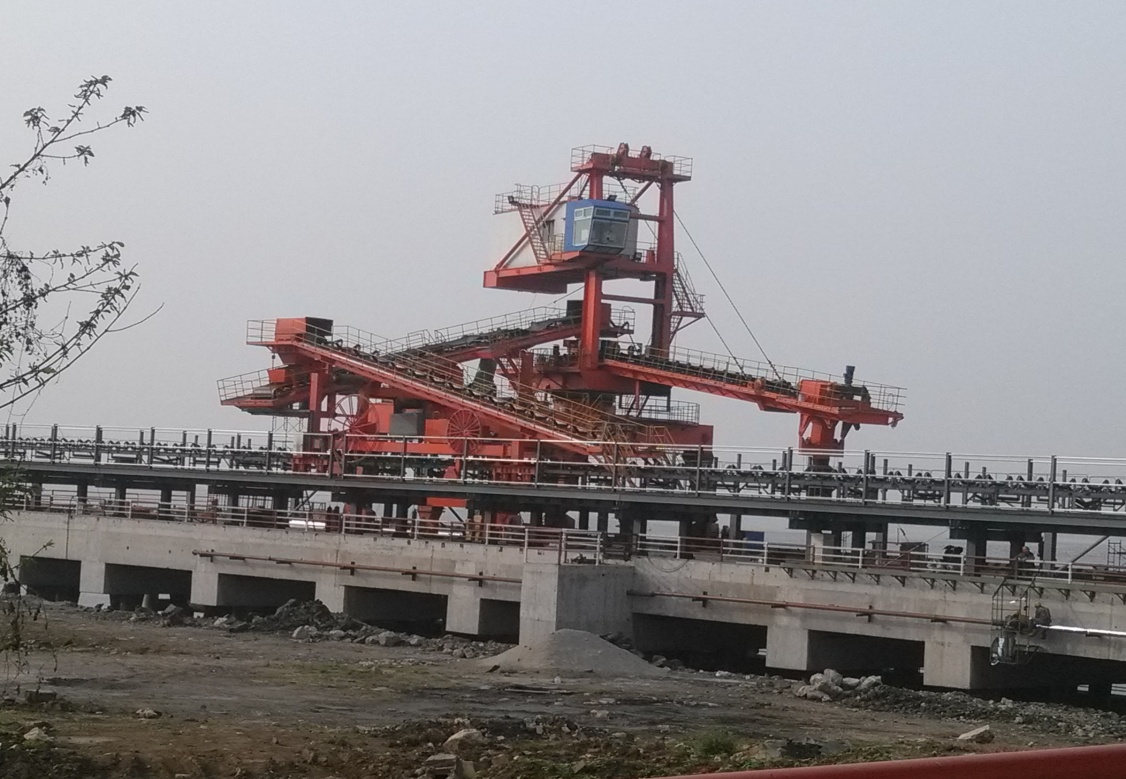 1安装位置码头1臂    架俯仰、旋转1悬臂长度24.5米1悬臂角度+/-10 °1回转角度180 °1粉尘控制水喷淋1进料设备尾车1溜    槽（刚性）伸缩溜筒1装船效率1000吨/小时1轮船规格5000吨1装船物料煤炭2轨道形式墩座式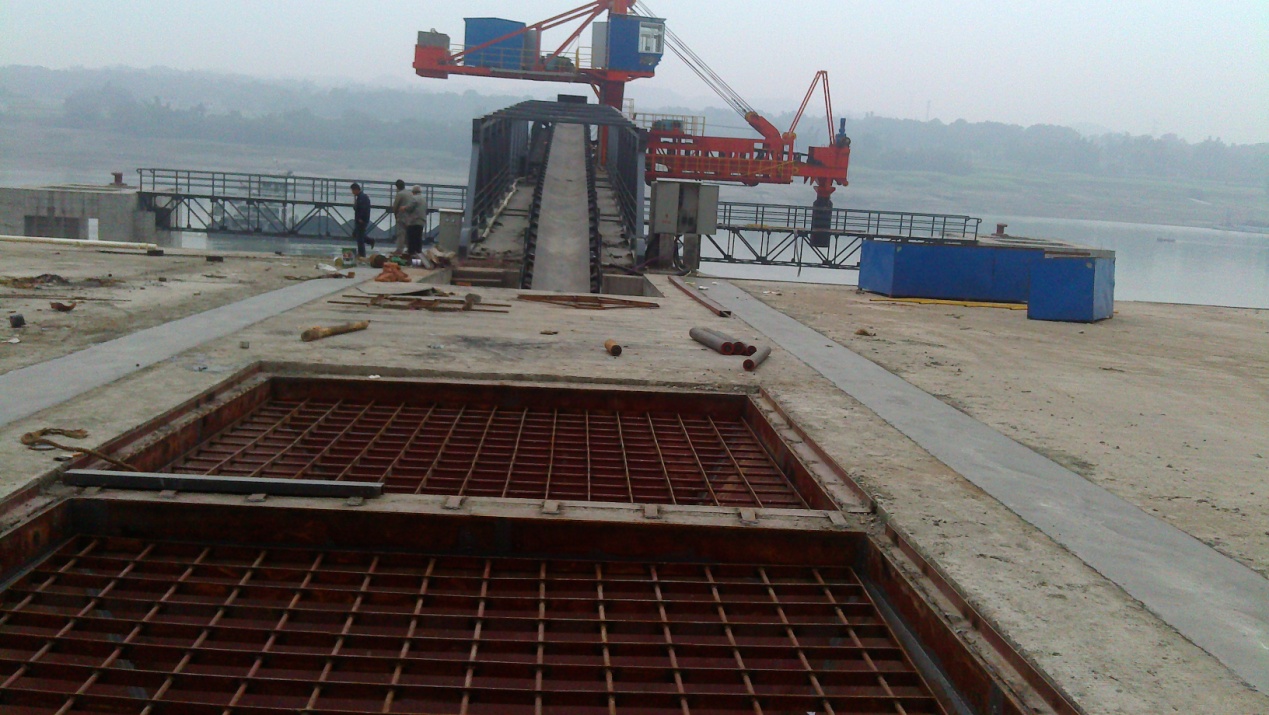 2安装位置码头2臂    架俯仰、旋转、伸缩2悬臂长度20.5米2悬臂角度+/-10 °2进料设备地坑皮带机2回转角度180 °2粉尘控制水喷淋2溜    槽刚性伸缩溜筒2装船效率800吨/小时2轮船规格3000吨2装船物料煤炭3轨道形式圆弧轨道式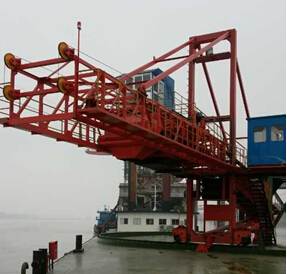 3安装位置趸船3臂    架俯仰3悬臂长度16.5米3悬臂角度+/-10 °3回转角度135°3粉尘控制无3溜    槽无3装船效率600吨/小时3轮船规格5000吨3装船物料球团矿4轨道形式直线轨道式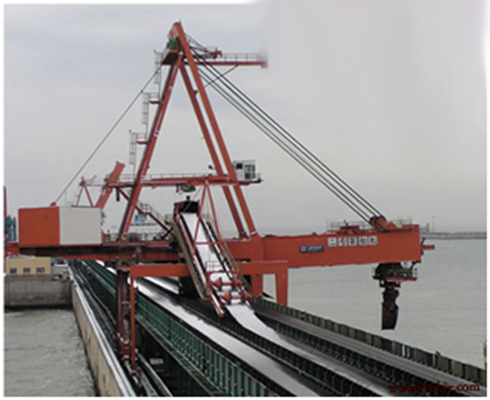 4安装位置码头4臂    架俯仰4悬臂长度16.5米4悬臂角度+10/-10 °4回转角度135°4粉尘控制无4溜    槽刚性伸缩溜筒4装船效率3000吨/小时4轮船规格50000吨4装船物料矿石、煤炭5轨道形式前直线摆动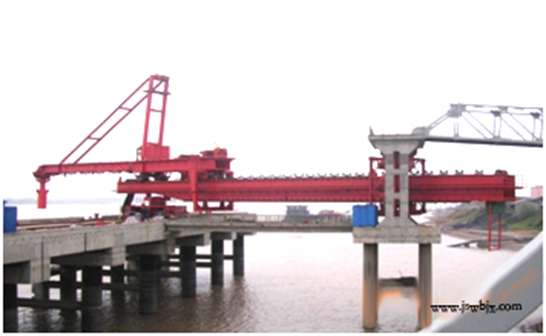 5安装位置码头5臂    架俯仰5悬臂长度60 /30米5悬臂角度+7.5°/-8 °5回转角度+/-47.5 °5进料设备刚性桥皮带机5粉尘控制除尘器5溜    槽刚性伸缩溜筒5装船效率5500 吨/小时5轮船规格200000 吨5装船物料铁精砂6轨道形式直线轨道式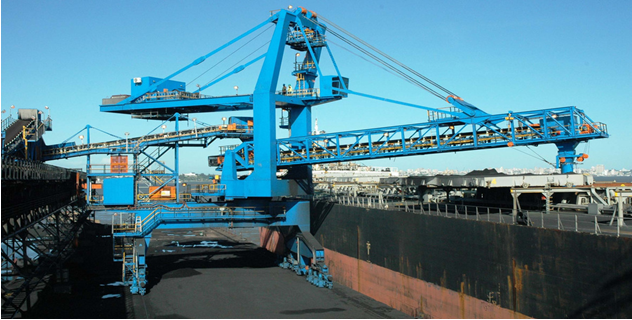 6安装位置码头6臂    架俯仰、旋转6悬臂长度30米6悬臂角度+15/-20 °6回转角度180 °6进料设备尾车6粉尘控制除尘器6溜    槽刚性伸缩溜筒6装船效率煤 2000、磁铁矿2750吨/小时6轮船规格5000-80000 吨6装船物料磁铁矿、煤炭7轨道形式圆弧轨道式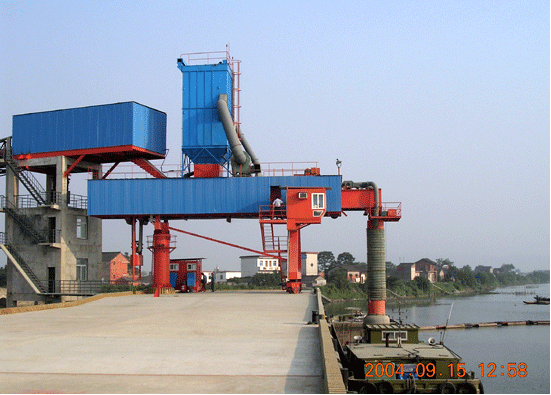 7安装位置码头7臂    架俯仰、旋转7悬臂长度12.5米7悬臂角度+15/-10 °7回转角度135 °7粉尘控制除尘器7溜    槽刚性伸缩溜筒7装船效率600吨/小时7轮船规格3000吨7装船物料水泥、粮食8轨道形式墩座式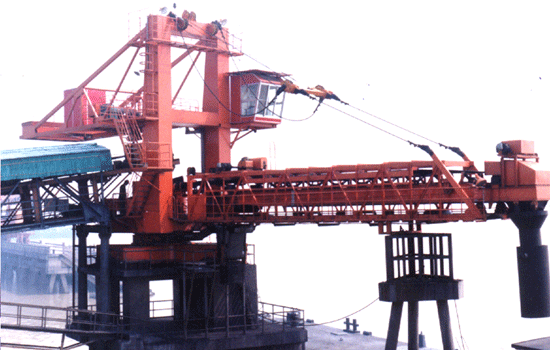 8安装位置趸船8臂    架俯仰、旋转、伸缩8悬臂长度26米8悬臂角度+55°/-22.5 °8回转角度200°8粉尘控制除尘器8溜    槽刚性伸缩溜筒8装船效率灰渣1650,水泥 600 吨/小时8轮船规格45000吨8装船物料灰渣、水泥8进料设备刚性桥皮带机9轨道形式直线轨道式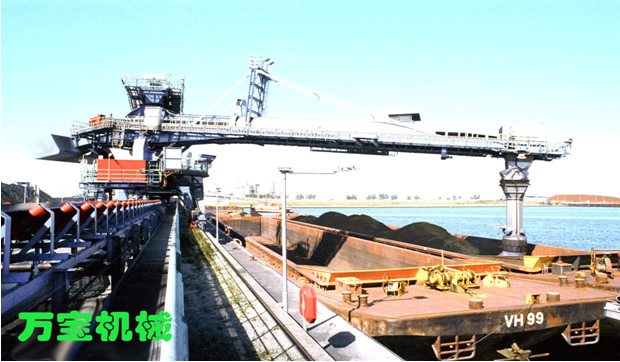 9安装位置码头9臂    架俯仰、旋转9悬臂长度35米9悬臂角度+0/-10°9回转角度180°9粉尘控制密闭9溜    槽刚性伸缩溜筒9装船效率1000吨/小时9轮船规格20000吨9装船物料水泥,石灰石9进料装置刚性桥皮带机